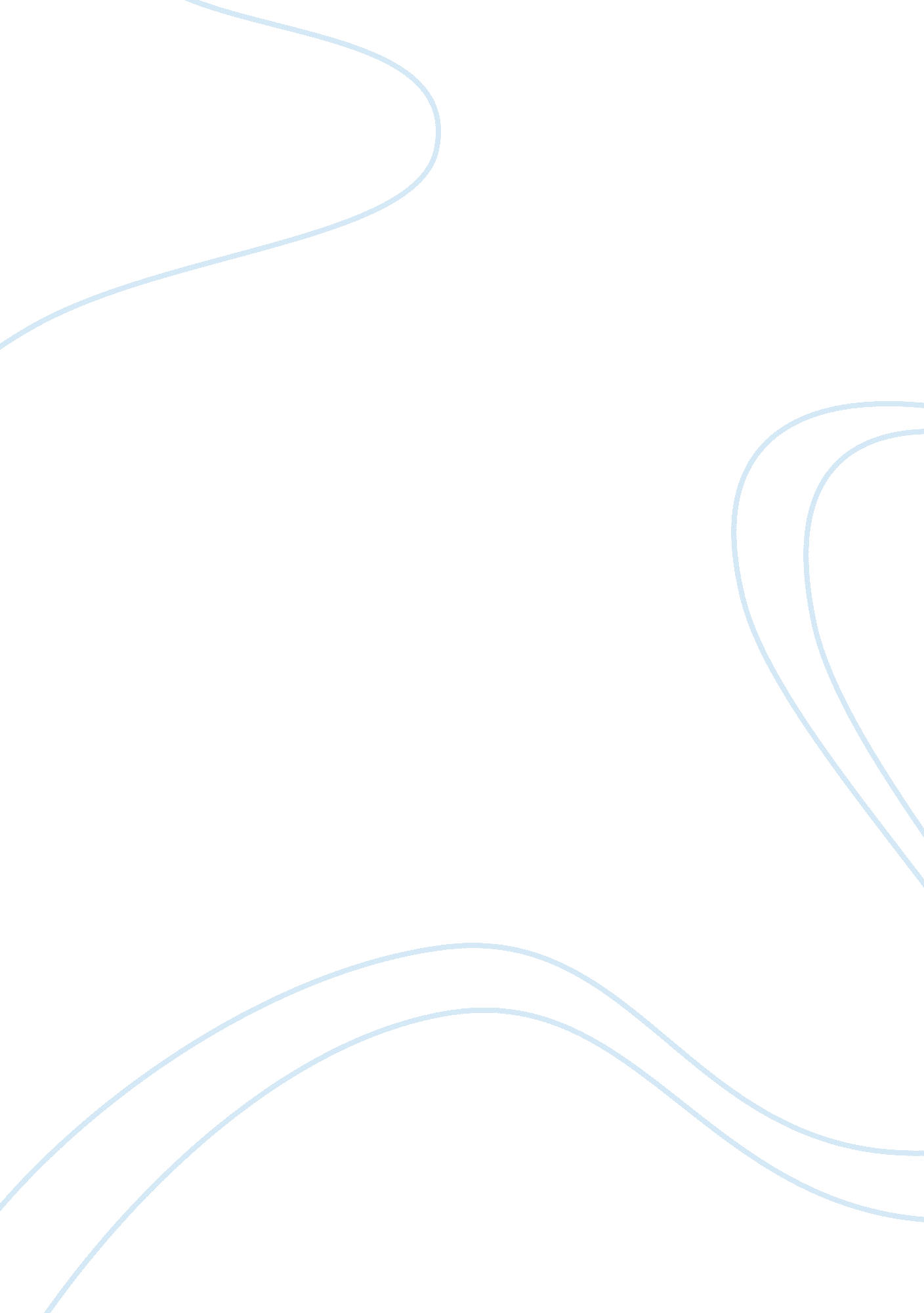 Songs for romeo and juliet essay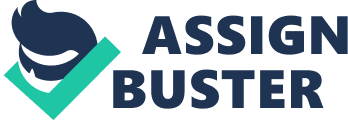 They don’t care what situation it is, as long as they are with each other, Love each other. “ I do” BY collie clinical Being possessed by completely and unreservedly passion, Gullet’s willing to commit herself to Romeo first time they met. “ Love Story” BY Taylor swift The fact is that they’re young, passionate and fell in love at first sight. This doomed, poetic love is perfectly expressed in this love song. “ Die in Your Arms” By Maudlin Bailey Love sure isn’t easy but it worth a try. There are even rules that makes love extraordinarily hard. But for love, Romeo is willing to die in Gullet’s arms. “ Back For You” By One Direction Romeo is crazy in love with Juliet and when he got banished by the prince and he promised to come back for her. He knows that he have never been so into somebody before and he would never walk away. He has the faith that he and Juliet is made for each other. They Don’t Know About Us People say they shouldn’t be together. But Romeo has different thought. He can’t let his love wait as soon as he finds a love that feels this right. Eternal Flame” By Tiffany Guarding think it’s a perfect song for Juliet to get through her hard times. Sheds so lonely , until Romeo came into her life and let her life complete. He’s the eternal flame to her. “ My heart will go on” By Cline Don This song is for Romeo to get through his hard times in Mahout when he misses Juliet. Every night in his dreams, he sees her and feels her. Far across the distance and spaces between them, he believes that she has come to be with him in his heart. 